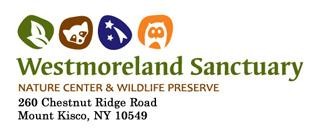 BE AN ANIMAL GUARDIAN – Sponsor an Animal Program!The animals at Westmoreland Sanctuary each require special care to remain healthy throughout the year. Becoming an animal guardian for a year will helps us continue to give them the proper food and care they need.  All guardianships are good for one year and all animals will reside at Westmoreland Sanctuary.All donors will get a sign placed on the animal enclosure for the allotted time and their name listed in our seasonal newsletter as an Animal Guardian.CHOOSE YOUR DONATION LEVEL:1.    3 months - $25.00 (1 pre-arranged session with one of our naturalists to care for your animal)2.	6 months - $50.00 Donors will also receive a personalized certificate of guardianship. (2 pre-arranged sessions with one of our naturalists to care for your animal)3.	1 year - $100.00 Donors will receive a 4x6 color photograph of your animal and personalized certificate of guardianship. (2 pre-arranged sessions with one of our naturalists to care for your animal)CHOOSE FROM THE FOLLOWING ANIMALS:  Animals are subject to change at any time.  If your choice is not available, we will contact you to arrange another animal.o  American Toad (Theresa & Cyclops)o  White’s Tree Frog (Walter)o  Leopard Gecko (Sandy)o  Musk Turtle (Stinky)o  Snapping Turtle (Snappy)Corn Snake (Slinky)Western Hognose Snake (Miss Piggy)o  Eastern Box Turtles (Buddy & Petunia)o  Rabbit (Buster & Skittles)o  White Ring-neck Dove (Snow) Enclosed total donation: $                        .Make checks payable to Westmoreland Sanctuary, Inc.Name:  	Street 	City:  	State:  	Zip Code:  	E-mail:  	Donations can also be charged to:Credit Card Type: Visa_ 	MasterCard           American Express  	Account #_ 	Exp. Date  	CVV#  	If you would like to arrange for a time to come out and learn how to care for the animal you are guardian for, please call  or email to arrange an appointment.  914-666-8448 sricker@westmorelandsanctuary.org